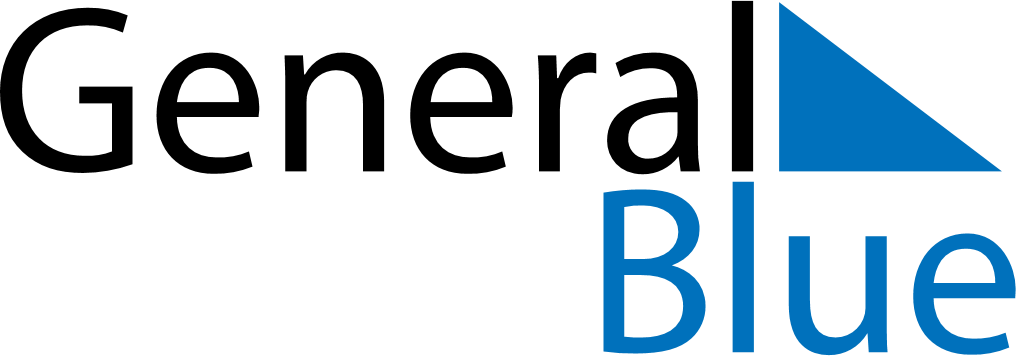 August 2024August 2024August 2024August 2024August 2024August 2024McMurdo Station, AntarcticaMcMurdo Station, AntarcticaMcMurdo Station, AntarcticaMcMurdo Station, AntarcticaMcMurdo Station, AntarcticaMcMurdo Station, AntarcticaSunday Monday Tuesday Wednesday Thursday Friday Saturday 1 2 3 Sunset: 11:39 AM Daylight: 0 hours and 0 minutes. Sunset: 11:39 AM Daylight: 0 hours and 0 minutes. Sunset: 11:39 AM Daylight: 0 hours and 0 minutes. 4 5 6 7 8 9 10 Sunset: 11:39 AM Daylight: 0 hours and 0 minutes. Sunset: 11:39 AM Daylight: 0 hours and 0 minutes. Sunset: 11:39 AM Daylight: 0 hours and 0 minutes. Sunset: 11:39 AM Daylight: 0 hours and 0 minutes. Sunset: 11:39 AM Daylight: 0 hours and 0 minutes. Sunset: 11:39 AM Daylight: 0 hours and 0 minutes. Sunset: 11:39 AM Daylight: 0 hours and 0 minutes. 11 12 13 14 15 16 17 Sunset: 11:39 AM Daylight: 0 hours and 0 minutes. Sunset: 11:39 AM Daylight: 0 hours and 0 minutes. Sunset: 11:39 AM Daylight: 0 hours and 0 minutes. Sunset: 11:39 AM Daylight: 0 hours and 0 minutes. Sunset: 11:39 AM Daylight: 0 hours and 0 minutes. Sunset: 11:39 AM Daylight: 0 hours and 0 minutes. Sunset: 11:39 AM Daylight: 0 hours and 0 minutes. 18 19 20 21 22 23 24 Sunset: 11:39 AM Daylight: 0 hours and 0 minutes. Sunrise: 12:04 PM Sunset: 1:49 PM Daylight: 1 hour and 45 minutes. Sunrise: 11:40 AM Sunset: 2:12 PM Daylight: 2 hours and 31 minutes. Sunrise: 11:22 AM Sunset: 2:30 PM Daylight: 3 hours and 7 minutes. Sunrise: 11:07 AM Sunset: 2:45 PM Daylight: 3 hours and 37 minutes. Sunrise: 10:53 AM Sunset: 2:58 PM Daylight: 4 hours and 4 minutes. Sunrise: 10:41 AM Sunset: 3:10 PM Daylight: 4 hours and 29 minutes. 25 26 27 28 29 30 31 Sunrise: 10:29 AM Sunset: 3:21 PM Daylight: 4 hours and 52 minutes. Sunrise: 10:18 AM Sunset: 3:32 PM Daylight: 5 hours and 13 minutes. Sunrise: 10:07 AM Sunset: 3:42 PM Daylight: 5 hours and 34 minutes. Sunrise: 9:57 AM Sunset: 3:51 PM Daylight: 5 hours and 54 minutes. Sunrise: 9:47 AM Sunset: 4:00 PM Daylight: 6 hours and 13 minutes. Sunrise: 9:38 AM Sunset: 4:09 PM Daylight: 6 hours and 31 minutes. Sunrise: 9:29 AM Sunset: 4:18 PM Daylight: 6 hours and 49 minutes. 